   359066, Республика Калмыкия, Городовиковский район, с. Розенталь, ул. Дружбы, 41, (84731)  т. 94-1-14, e-mail:rozentalskoesmo@yandex.ru	ПРОЕКТ              РЕШЕНИЕ         от «__»_____ 20__ года                                   №  __                                  с. Розенталь    О внесении изменений   в Решение Собрания депутатов Розентальского сельского муниципального образования Республики Калмыкия  «О бюджете Розентальского сельского муниципального образования Республики Калмыкия на 2020 год и плановый период 2021 и 2022 год»  № 33  от 27.12.2019г.В соответствии с Бюджетным кодексом Российской федерации, Федеральным законом от 6 октября . №131-ФЗ «Об общих принципах организации местного самоуправления в Российской Федерации», решением Собрания депутатов Розентальского СМО РК от 22 марта 2017г. №5 «Об утверждении Положения о бюджетном процессе  в Розентальском сельском муниципальном образовании Республики Калмыкия», руководствуясь Уставом Розентальского сельского муниципального образования Республики Калмыкия, Собрание депутатов Розентальского сельского муниципального образования Республики Калмыкия:           РЕШИЛО:Статья 1.  Внести в Решение Собрания депутатов Розентальского сельского муниципального образования Республики Калмыкия № 33 от 27 декабря 2019 года «О бюджете Розентальского сельского муниципального образования Республики Калмыкия на 2020 год и плановый период 2021 и 2022 годов» следующие изменения и дополнения:1) в статье 1:- пункт 1 части 1 изложить в новой редакции: «1) общий объем доходов бюджета Розентальского сельского муниципального образования в сумме 2907,6  тыс. руб.»;- пункт 2 части 1 изложить в новой редакции:«2) общий объем расходов бюджета Розентальского сельского муниципального образования в сумме 3475,9  тыс. руб.»;2) приложения 5,6,10 к Решению Собрания депутатов Розентальского сельского муниципального образования Республики Калмыкия № 33 от 27.12.2019г. «О бюджете Розентальского сельского муниципального образования Республики Калмыкия на 2020 год и плановый период 2021 и 2022 годов», изложить в новой редакции согласно приложениям 1,2,3  к настоящему Решению.           Статья 2. Настоящее решение вступает в силу со дня официального опубликования и размещения на официальном сайте Розентальского сельского муниципального образования Республики Калмыкия.Председатель Собрания депутатовРозентальского сельского муниципального образованииРеспублики Калмыкия                                                                                О.В. КарпенкоГлава Розентальского сельскогомуниципального образования Республики Калмыкия (ахлачи)                                                                  Е.В. Василец   Приложение 1                                                                                            к решению Собрания депутатов                                                                                             Розентальского сельского муниципального образования  Республики Калмыкия «О бюджете Розентальского  сельского муниципального образования Республики  Калмыкия на 2020 год и плановый период 2021 и 2022 год» № _ от «_»____ 20_ г.Объем поступлений доходов бюджета Розентальского сельского муниципального образования Республики Калмыкия на 2020 год и плановый период 2021 и 2022 год.                                                                                                                                                                                                                                    (тыс. руб.)   Приложение 2                                                                                            к решению Собрания депутатов                                                                                             Розентальского сельского муниципального образования  Республики Калмыкия «О бюджете Розентальского  сельского муниципального образования Республики  Калмыкия на 2020 год и плановый период 2021 и 2022 год» № _ от «_»____ 20_ г.Распределение бюджетных ассигнований из бюджета  Розентальского сельского муниципального образования Республики Калмыкия  на 2020 год и плановый период 2021-2022гг. по разделам, подразделам, целевым статьям  расходов и видам расходов функциональной  классификации расходов бюджетов   Приложение 3                                                                                            к решению Собрания депутатов                                                                                             Розентальского сельского муниципального образования  Республики Калмыкия «О бюджете Розентальского  сельского муниципального образования Республики  Калмыкия на 2020 год и плановый период 2021 и 2022 год» № 10 от 23 июня 2020 г.№ _ от «_»____ 20_ г.Источники внутреннего финансирования дефицита бюджета Розентальского сельского муниципального образования Республики Калмыкия в 2020 году и плановый период 2021-2022гг.                                                                                                         (тыс. рублей)                  Собрание депутатов Розентальского сельского муниципального образованияРеспублики Калмыкия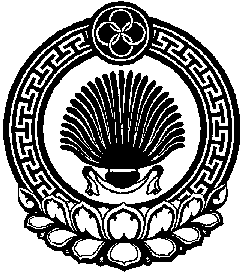 Хальмг ТанhчинРозентальск селана муниципальн  бурдэцин депутатнрин хургКод администратора доходаКодбюджетной классификации Российской ФедерацииНаименование кода поступлений в бюджет,группы, подгруппы, статьи, подстатьи, элемента, программы (подпрограммы), кода экономической классификации доходовСумма2020Сумма2021Сумма202212340001 00 00000 00 0000 000НАЛОГОВЫЕ И НЕНАЛОГОВЫЕ ДОХОДЫ1992,02059,12129,10001 01 00000 00 0000 000НАЛОГИ НА ПРИБЫЛЬ, ДОХОДЫ80,080,080,00001 01 02000 01 0000 110Налог на доходы физических лиц80,080,080,01821 01 02010 01 0000 110Налог на доходы физических лиц с доходов, источником которых является налоговый агент, за исключением доходов, в отношении которых исчисление и уплата налога осуществляются в соответствии со статьями 227, 2271 и 228 Налогового кодекса Российской Федерации72,572,572,51821 01 02020 01 0000 110Налог на доходы физических лиц с доходов, полученных от осуществления деятельности физическими лицами, зарегистрированными в качестве индивидуальных предпринимателей, нотариусов, занимающихся частной практикой, адвокатов, учредивших адвокатские кабинеты и других лиц, занимающихся частной практикой в соответствии со статьей 227 Налогового кодекса Российской Федерации0,50,50,51821 01 02030 01 0000 110Налог на доходы физических лиц с доходов,  полученных физическими лицами в соответствии со статьей 228 Налогового Кодекса Российской Федерации7,07,07,00001 05 00000 00 0000 000НАЛОГИ НА СОВОКУПНЫЙ ДОХОД985,01052,01123,00001 05 03000 01 0000 110Единый сельскохозяйственный налог985,01052,01123,01821 05 03010 01 0000 110Единый сельскохозяйственный налог985,01052,01123,00001 06 00000 00 0000 000НАЛОГИ НА ИМУЩЕСТВО877,0877,1876,10001 06 01000 00 0000 110Налог на имущество физических лиц27,027,027,01 06 01030 10 0000 110Налог на имущество физических лиц, взимаемый по ставкам, применяемым к объектам налогообложения, расположенным в границах сельских поселений27,027,027,00001 06 06000 00 0000 110ЗЕМЕЛЬНЫЙ НАЛОГ850,0850,1849,10001 06 06030 00 0000110Земельный налог с организаций25,025,025,01821 06 06033 10 0000 110Земельный налог с организаций, обладающих земельным участком, расположенным в границах сельских  поселений25,025,025,00001 06 06040 00 0000 110Земельный налог с физических лиц825,0         825,1	824,11821 06 06043 10 0000 110Земельный налог с физических лиц, обладающих земельным участком, расположенным в границах сельских поселений825,0825,1824,10001 11 00000 00 0000 000Доходы от использования имущества, находящегося в государственной и муниципальной собственности50,050,050,07311 11 05025 10 0000 120Доходы, получаемые в виде арендной платы, а также средства от продажи права на заключение договоров аренды за земли, находящиеся в собственности сельских поселений (за исключением земельных участков муниципальных бюджетных и автономных учреждений)50,050,050,00002 00 00000 00 0000 000БЕЗВОЗМЕЗДНЫЕ ПОСТУПЛЕНИЯ915,6451,1452,10002 02 00000 00 0000 000Безвозмездные поступления от других бюджетов бюджетной системы Российской Федерации915,6451,1452,10002 02 10000 00 0000 150Дотации бюджетам бюджетной системы Российской Федерации316,5234,5234,57312 02 15001 10 0000150Дотации бюджетам сельских поселений на выравнивание бюджетной обеспеченности234,5234,5234,57312 02 15002 10 0000 150Дотации бюджетам сельских поселений на поддержку мер по обеспечению сбалансированности бюджетов82,00,00,00002 02 20000 00 0000 150Субсидии бюджетам бюджетной системы Российской Федерации382,40,00,07312 02 25467 00 0000 150Субсидии на обеспечение развития и укрепления материально-технической базы домов культуры в населенных пунктах  с числом жителей до 50 тыс. человек382,40,00,07312 02 25467 10 0000 150Субсидии сельским поселениям на обеспечение развития и укрепления материально-технической базы домов культуры в населенных пунктах  с числом жителей до 50 тыс. человек382,40,00,00002 02 30000 00 0000 000Субвенции бюджетам бюджетной системы Российской Федерации 83,383,284,20002 02 35118 00 0000 150Субвенции бюджетам на осуществление первичного воинского учета на территориях, где отсутствуют военные комиссариаты83,383,284,27312 02 35118 10 0000 150Субвенции бюджетам сельских поселений на осуществление первичного воинского учета на территориях, где отсутствуют военные комиссариаты83,383,284,20002 02 40000 00 0000 000Иные межбюджетные трансферты133,4133,4133,40002 02 40000 00 0000 150Иные межбюджетные трансферты133,4133,4133,40002 02 40014 00 0000 150Межбюджетные трансферты, передаваемые бюджетам сельских поселений из бюджетов муниципальных районов на осуществление части полномочий по решению вопросов местного значения  в соответствии с заключенными соглашениями133,4133,4133,47312 02 40014  10 0000 150Межбюджетные трансферты, передаваемые бюджетам сельских поселений из бюджетов муниципальных районов на осуществление части полномочий по решению вопросов местного значения  в соответствии с заключенными соглашениями133,4133,4133,4ВСЕГО ДОХОДОВ2907,62510,22581,2Наименование Наименование Наименование Наименование РазделПодразделПодразделЦелевая статьяЦелевая статьяЦелевая статьяВид расходовВид расходовВид расходов20202020202020212022Администрация Розентальского сельского муниципального образования Республики КалмыкияАдминистрация Розентальского сельского муниципального образования Республики КалмыкияАдминистрация Розентальского сельского муниципального образования Республики КалмыкияАдминистрация Розентальского сельского муниципального образования Республики Калмыкия3432,23432,23432,22510,22581,2Общегосударственные вопросыОбщегосударственные вопросыОбщегосударственные вопросыОбщегосударственные вопросы0178 0 00 0000078 0 00 0000078 0 00 00000949,6949,6949,6999,5999,5Функционирование высшего должностного лица субъекта Российской Федерации и органа местного самоуправленияФункционирование высшего должностного лица субъекта Российской Федерации и органа местного самоуправленияФункционирование высшего должностного лица субъекта Российской Федерации и органа местного самоуправленияФункционирование высшего должностного лица субъекта Российской Федерации и органа местного самоуправления010202430,0430,0430,0430,0430,0Расходы на обеспечение деятельности высшего должностного лица муниципального образованияРасходы на обеспечение деятельности высшего должностного лица муниципального образованияРасходы на обеспечение деятельности высшего должностного лица муниципального образованияРасходы на обеспечение деятельности высшего должностного лица муниципального образования010202    78 1 01 00000    78 1 01 00000    78 1 01 00000430,0430,0430,0430,0430,0Мероприятия направленные на обеспечение деятельности высшего должностного лица муниципального образованияМероприятия направленные на обеспечение деятельности высшего должностного лица муниципального образованияМероприятия направленные на обеспечение деятельности высшего должностного лица муниципального образованияМероприятия направленные на обеспечение деятельности высшего должностного лица муниципального образования01020278 1 01 0012078 1 01 0012078 1 01 00120430,0430,0430,0430,0430,0Глава администрации СМОГлава администрации СМОГлава администрации СМОГлава администрации СМО01020278 1 01 0012078 1 01 0012078 1 01 00120430,0430,0430,0430,0430,0Фонд оплаты труда государственных (муниципальных) органов Фонд оплаты труда государственных (муниципальных) органов Фонд оплаты труда государственных (муниципальных) органов Фонд оплаты труда государственных (муниципальных) органов 01020278 1 01 0012078 1 01 0012078 1 01 00120121121121330,0330,0330,0330,0330,0Взносы по обязательному социальному страхованию на выплаты денежного содержания и иные выплаты работникам государственных (муниципальных)органовВзносы по обязательному социальному страхованию на выплаты денежного содержания и иные выплаты работникам государственных (муниципальных)органовВзносы по обязательному социальному страхованию на выплаты денежного содержания и иные выплаты работникам государственных (муниципальных)органовВзносы по обязательному социальному страхованию на выплаты денежного содержания и иные выплаты работникам государственных (муниципальных)органов01020278 1 01 0012078 1 01 0012078 1 01 00120129129129100,0100,0100,0100,0100,0Функционирование Правительства Российской Федерации, высших исполнительных органов государственной власти субъектов Российской Федерации, местных администрацийФункционирование Правительства Российской Федерации, высших исполнительных органов государственной власти субъектов Российской Федерации, местных администрацийФункционирование Правительства Российской Федерации, высших исполнительных органов государственной власти субъектов Российской Федерации, местных администрацийФункционирование Правительства Российской Федерации, высших исполнительных органов государственной власти субъектов Российской Федерации, местных администраций010404258,0258,0258,0358,0358,0Центральный аппаратЦентральный аппаратЦентральный аппаратЦентральный аппарат01040478 1 02 0012078 1 02 0012078 1 02 00120258,0258,0258,0358,0358,0Содержание Центрального аппарата АдминистрацииСодержание Центрального аппарата АдминистрацииСодержание Центрального аппарата АдминистрацииСодержание Центрального аппарата Администрации01040478 1 02 0012078 1 02 0012078 1 02 00120258,0258,0258,0358,0358,0Расходы на выплаты по оплате труда работников и на обеспечение функций муниципальных органовРасходы на выплаты по оплате труда работников и на обеспечение функций муниципальных органовРасходы на выплаты по оплате труда работников и на обеспечение функций муниципальных органовРасходы на выплаты по оплате труда работников и на обеспечение функций муниципальных органов01040478 1 02 0012078 1 02 0012078 1 02 00120258,0258,0258,0358,0358,0Общегосударственные вопросыОбщегосударственные вопросыОбщегосударственные вопросыОбщегосударственные вопросы01040478 1 02 0012078 1 02 0012078 1 02 00120258,0258,0258,0358,0358,0Фонд оплаты труда государственных (муниципальных) органов Фонд оплаты труда государственных (муниципальных) органов Фонд оплаты труда государственных (муниципальных) органов Фонд оплаты труда государственных (муниципальных) органов 01040478 1 02 0012078 1 02 0012078 1 02 00120121121121110,0110,0110,0110,0110,0Взносы по обязательному социальному страхованию на выплаты денежного содержания и иные выплаты работникам государственных (муниципальных)органовВзносы по обязательному социальному страхованию на выплаты денежного содержания и иные выплаты работникам государственных (муниципальных)органовВзносы по обязательному социальному страхованию на выплаты денежного содержания и иные выплаты работникам государственных (муниципальных)органовВзносы по обязательному социальному страхованию на выплаты денежного содержания и иные выплаты работникам государственных (муниципальных)органов01040478 1 02 0012078 1 02 0012078 1 02 0012012912912935,035,035,035,035,0Закупка товаров, работ, услуг в сфере информационно-коммуникационных технологийЗакупка товаров, работ, услуг в сфере информационно-коммуникационных технологийЗакупка товаров, работ, услуг в сфере информационно-коммуникационных технологийЗакупка товаров, работ, услуг в сфере информационно-коммуникационных технологий01040478 1 02 0012078 1 02 0012078 1 02 0012024224224250,050,050,0120,0120,0Прочая закупка товаров, работ и услуг для государственных (муниципальных) нужд Прочая закупка товаров, работ и услуг для государственных (муниципальных) нужд Прочая закупка товаров, работ и услуг для государственных (муниципальных) нужд Прочая закупка товаров, работ и услуг для государственных (муниципальных) нужд 01 040478 1 02 0012078 1 02 0012078 1 02 0012024424424450,050,050,080,080,0Уплата налога на имущество организаций и земельного налогаУплата налога на имущество организаций и земельного налогаУплата налога на имущество организаций и земельного налогаУплата налога на имущество организаций и земельного налога01 040478 1 02 0012078 1 02 0012078 1 02 0012085185185110,010,010,010,010,0Уплата иных платежейУплата иных платежейУплата иных платежейУплата иных платежей01 040478 1 02 0012078 1 02 0012078 1 02 001208538538533,03,03,03,03,0Обеспечение деятельности финансовых, налоговых и таможенных органов и органов финансового (финансово-бюджетного) надзораОбеспечение деятельности финансовых, налоговых и таможенных органов и органов финансового (финансово-бюджетного) надзораОбеспечение деятельности финансовых, налоговых и таможенных органов и органов финансового (финансово-бюджетного) надзораОбеспечение деятельности финансовых, налоговых и таможенных органов и органов финансового (финансово-бюджетного) надзора01060678 1 05 0000078 1 05 0000078 1 05 00000125,5125,5125,5125,5125,5Иные межбюджетные трансферты из бюджетов поселений в бюджеты  муниципального района по переданным полномочиям по осуществлению внешнего муниципального финансового контроляИные межбюджетные трансферты из бюджетов поселений в бюджеты  муниципального района по переданным полномочиям по осуществлению внешнего муниципального финансового контроляИные межбюджетные трансферты из бюджетов поселений в бюджеты  муниципального района по переданным полномочиям по осуществлению внешнего муниципального финансового контроляИные межбюджетные трансферты из бюджетов поселений в бюджеты  муниципального района по переданным полномочиям по осуществлению внешнего муниципального финансового контроля01060678 1 05 М501078 1 05 М501078 1 05 М501014,014,014,014,014,0Иные межбюджетные трансферты из бюджетов поселений бюджетам муниципальных районов в соответствии с заключенными соглашениямиИные межбюджетные трансферты из бюджетов поселений бюджетам муниципальных районов в соответствии с заключенными соглашениямиИные межбюджетные трансферты из бюджетов поселений бюджетам муниципальных районов в соответствии с заключенными соглашениямиИные межбюджетные трансферты из бюджетов поселений бюджетам муниципальных районов в соответствии с заключенными соглашениями01060678105 М501078105 М501078105 М501014,014,014,014,014,0Иные межбюджетные трансфертыИные межбюджетные трансфертыИные межбюджетные трансфертыИные межбюджетные трансферты01060678105 М501078105 М501078105 М501054054054014,014,014,014,014,0Обеспечение деятельности финансовых, налоговых и таможенных органов и органов финансового (финансово-бюджетного) надзораОбеспечение деятельности финансовых, налоговых и таможенных органов и органов финансового (финансово-бюджетного) надзораОбеспечение деятельности финансовых, налоговых и таможенных органов и органов финансового (финансово-бюджетного) надзораОбеспечение деятельности финансовых, налоговых и таможенных органов и органов финансового (финансово-бюджетного) надзора78 1 05М502078 1 05М502078 1 05М5020111,5111,5111,5111,5111,5Иные межбюджетные трансферты из бюджетов поселений в бюджет муниципального района по передаваемым полномочиям по формированию и исполнению бюджетов сельских муниципальных образованиИные межбюджетные трансферты из бюджетов поселений в бюджет муниципального района по передаваемым полномочиям по формированию и исполнению бюджетов сельских муниципальных образованиИные межбюджетные трансферты из бюджетов поселений в бюджет муниципального района по передаваемым полномочиям по формированию и исполнению бюджетов сельских муниципальных образованиИные межбюджетные трансферты из бюджетов поселений в бюджет муниципального района по передаваемым полномочиям по формированию и исполнению бюджетов сельских муниципальных образовани01060678 1 05М502078 1 05М502078 1 05М5020111,5111,5111,5111,5111,5Иные межбюджетные трансфертыИные межбюджетные трансфертыИные межбюджетные трансфертыИные межбюджетные трансферты01060678 1 05М502078 1 05М502078 1 05М5020540540540111,5111,5111,5111,5111,5Обеспечение проведения выборов и референдумовОбеспечение проведения выборов и референдумовОбеспечение проведения выборов и референдумовОбеспечение проведения выборов и референдумов01070778 9 02 0000078 9 02 0000078 9 02 0000080,080,080,080,080,0Проведение выборов в представительные органы муниципального образованияПроведение выборов в представительные органы муниципального образованияПроведение выборов в представительные органы муниципального образованияПроведение выборов в представительные органы муниципального образования01070778 9 02 0000078 9 02 0000078 9 02 0000080,080,080,080,080,0Обеспечение проведения выборов и референдумовОбеспечение проведения выборов и референдумовОбеспечение проведения выборов и референдумовОбеспечение проведения выборов и референдумов01070778 9 02 9056078 9 02 9056078 9 02 9056088088088080,080,080,080,080,0Резервные фондыРезервные фондыРезервные фондыРезервные фонды01111111,411,411,45,05,0Резервный фонд местной администрации в рамках непрограммных направлений расходовРезервный фонд местной администрации в рамках непрограммных направлений расходовРезервный фонд местной администрации в рамках непрограммных направлений расходовРезервный фонд местной администрации в рамках непрограммных направлений расходов01111178 9 03 0000078 9 03 0000078 9 03 0000011,411,411,45,05,0Резервные средстваРезервные средстваРезервные средстваРезервные средства01111178 9 03 9053078 9 03 9053078 9 03 9053087087087011,411,411,45,05,0Другие общегосударственные вопросыДругие общегосударственные вопросыДругие общегосударственные вопросыДругие общегосударственные вопросы01131344,744,744,71,01,0Безопасность муниципального образованияБезопасность муниципального образованияБезопасность муниципального образованияБезопасность муниципального образования01131378 2 00 0000078 2 00 0000078 2 00 000001,01,01,01,01,0МП «Противодействие и профилактика экстремизма и терроризма, а также создание условий для реализации  мер, направленных на укрепление межнационального и межконфессионального согласия на территории Розентальского СМО Республики Калмыкия на 2016-2020г.г.»МП «Противодействие и профилактика экстремизма и терроризма, а также создание условий для реализации  мер, направленных на укрепление межнационального и межконфессионального согласия на территории Розентальского СМО Республики Калмыкия на 2016-2020г.г.»МП «Противодействие и профилактика экстремизма и терроризма, а также создание условий для реализации  мер, направленных на укрепление межнационального и межконфессионального согласия на территории Розентальского СМО Республики Калмыкия на 2016-2020г.г.»МП «Противодействие и профилактика экстремизма и терроризма, а также создание условий для реализации  мер, направленных на укрепление межнационального и межконфессионального согласия на территории Розентальского СМО Республики Калмыкия на 2016-2020г.г.»01131378 2 01 0000078 2 01 0000078 2 01 000001,01,01,01,01,0Мероприятия, направленные на противодействие экстремизму и профилактику терроризма на территории сельского  поселенияМероприятия, направленные на противодействие экстремизму и профилактику терроризма на территории сельского  поселенияМероприятия, направленные на противодействие экстремизму и профилактику терроризма на территории сельского  поселенияМероприятия, направленные на противодействие экстремизму и профилактику терроризма на территории сельского  поселения01131378 2 02 2951078 2 02 2951078 2 02 295101,01,01,01,01,0Прочая закупка товаров, работ и услуг для государственных (муниципальных) нужд Прочая закупка товаров, работ и услуг для государственных (муниципальных) нужд Прочая закупка товаров, работ и услуг для государственных (муниципальных) нужд Прочая закупка товаров, работ и услуг для государственных (муниципальных) нужд 01131378 2 02 2951078 2 02 2951078 2 02 295102442442441,01,01,01,01,0Оказание содействия в подготовке проведения общероссийского голосования, а также в информировании граждан Российской Федерации о такой подготовкеОказание содействия в подготовке проведения общероссийского голосования, а также в информировании граждан Российской Федерации о такой подготовкеОказание содействия в подготовке проведения общероссийского голосования, а также в информировании граждан Российской Федерации о такой подготовкеОказание содействия в подготовке проведения общероссийского голосования, а также в информировании граждан Российской Федерации о такой подготовке01131378 9 W0 9014078 9 W0 9014078 9 W0 9014043,743,743,70,00,0Прочая закупка товаров, работ и услуг для обеспечения государственных (муниципальных)нуждПрочая закупка товаров, работ и услуг для обеспечения государственных (муниципальных)нуждПрочая закупка товаров, работ и услуг для обеспечения государственных (муниципальных)нуждПрочая закупка товаров, работ и услуг для обеспечения государственных (муниципальных)нужд01131378 9 W0 9014078 9 W0 9014078 9 W0 9014024424424443,743,743,70,00,0Осуществление первичного воинского учетаОсуществление первичного воинского учетаОсуществление первичного воинского учетаОсуществление первичного воинского учета0283,383,383,383,284,2Национальная оборонаНациональная оборонаНациональная оборонаНациональная оборона02030383,383,383,383,284,2 Мобилизационная и вневойсковая подготовка Мобилизационная и вневойсковая подготовка Мобилизационная и вневойсковая подготовка Мобилизационная и вневойсковая подготовка02030378 1 00 0000078 1 00 0000078 1 00 0000083,383,383,383,284,2Осуществление первичного воинского учета на территориях, где отсутствуют военные комиссариатыОсуществление первичного воинского учета на территориях, где отсутствуют военные комиссариатыОсуществление первичного воинского учета на территориях, где отсутствуют военные комиссариатыОсуществление первичного воинского учета на территориях, где отсутствуют военные комиссариаты02030378 1 04 5118078 1 04 5118078 1 04 5118083,383,383,383,284,2Фонд оплаты труда государственных (муниципальных) органовФонд оплаты труда государственных (муниципальных) органовФонд оплаты труда государственных (муниципальных) органовФонд оплаты труда государственных (муниципальных) органов02030378 1 04 5118078 1 04 5118078 1 04 5118012112112160,060,060,060,060,0Взносы по обязательному социальному страхованию на выплаты денежного содержания и иные выплаты работникам государственных (муниципальных) органовВзносы по обязательному социальному страхованию на выплаты денежного содержания и иные выплаты работникам государственных (муниципальных) органовВзносы по обязательному социальному страхованию на выплаты денежного содержания и иные выплаты работникам государственных (муниципальных) органовВзносы по обязательному социальному страхованию на выплаты денежного содержания и иные выплаты работникам государственных (муниципальных) органов02030378 1 04 5118078 1 04 5118078 1 04 5118012912912923,323,323,323,224,2Национаная безопасность и правоохранительная деятельностьНационаная безопасность и правоохранительная деятельностьНационаная безопасность и правоохранительная деятельностьНационаная безопасность и правоохранительная деятельность0378 9 00 0000078 9 00 0000078 9 00 0000034,034,034,034,034,0Защита населения и территории от чрезвычайных ситуаций природного и техногенного характера, гражданская оборонаЗащита населения и территории от чрезвычайных ситуаций природного и техногенного характера, гражданская оборонаЗащита населения и территории от чрезвычайных ситуаций природного и техногенного характера, гражданская оборонаЗащита населения и территории от чрезвычайных ситуаций природного и техногенного характера, гражданская оборона03090978 9 00 0000078 9 00 0000078 9 00 000005,05,05,05,05,0Предупреждение и ликвидация последствий чрезвычайных ситуаций и стихийных бедствий природного и техногенного характераПредупреждение и ликвидация последствий чрезвычайных ситуаций и стихийных бедствий природного и техногенного характераПредупреждение и ликвидация последствий чрезвычайных ситуаций и стихийных бедствий природного и техногенного характераПредупреждение и ликвидация последствий чрезвычайных ситуаций и стихийных бедствий природного и техногенного характера030909    78 9 01 29520    78 9 01 29520    78 9 01 295205,05,05,05,05,0Прочая закупка товаров, работ и услуг для обеспечения государственных (муниципальных) нуждПрочая закупка товаров, работ и услуг для обеспечения государственных (муниципальных) нуждПрочая закупка товаров, работ и услуг для обеспечения государственных (муниципальных) нуждПрочая закупка товаров, работ и услуг для обеспечения государственных (муниципальных) нужд030909     78 9 01 29520     78 9 01 29520     78 9 01 295202442442445,05,05,05,05,0Обеспечение пожарной безопасностиОбеспечение пожарной безопасностиОбеспечение пожарной безопасностиОбеспечение пожарной безопасности03101029,029,029,029,029,0По вопросам обеспечения пожарной безопасности на территории Розентальского СМО Республики Калмыкия на По вопросам обеспечения пожарной безопасности на территории Розентальского СМО Республики Калмыкия на По вопросам обеспечения пожарной безопасности на территории Розентальского СМО Республики Калмыкия на По вопросам обеспечения пожарной безопасности на территории Розентальского СМО Республики Калмыкия на 03101078 9 010000078 9 010000078 9 010000029,029,029,029,029,0Мероприятия, по вопросам обеспечения пожарной безопасности на территории Розентальского СМО Республики КалмыкияМероприятия, по вопросам обеспечения пожарной безопасности на территории Розентальского СМО Республики КалмыкияМероприятия, по вопросам обеспечения пожарной безопасности на территории Розентальского СМО Республики КалмыкияМероприятия, по вопросам обеспечения пожарной безопасности на территории Розентальского СМО Республики Калмыкия03101078 9 012953078 9 012953078 9 012953029,029,029,029,029,0Прочая закупка товаров, работ и услуг для обеспечения государственных (муниципальных) нуждПрочая закупка товаров, работ и услуг для обеспечения государственных (муниципальных) нуждПрочая закупка товаров, работ и услуг для обеспечения государственных (муниципальных) нуждПрочая закупка товаров, работ и услуг для обеспечения государственных (муниципальных) нужд03101078 9 012953078 9 012953078 9 012953024424424429,029,029,029,029,0Национальная экономикаНациональная экономикаНациональная экономикаНациональная экономика04120,2120,2120,2120,2120,2Дорожное хозяйство (дорожные фонды)Дорожное хозяйство (дорожные фонды)Дорожное хозяйство (дорожные фонды)Дорожное хозяйство (дорожные фонды)04090978 4 01 0000078 4 01 0000078 4 01 0000020,720,720,720,720,7Содержание автомобильных дорог  общего пользования на территории сельского поселенияСодержание автомобильных дорог  общего пользования на территории сельского поселенияСодержание автомобильных дорог  общего пользования на территории сельского поселенияСодержание автомобильных дорог  общего пользования на территории сельского поселения04090978 4 01 1751078 4 01 1751078 4 01 1751010,710,710,710,710,7Прочая закупка товаров, работ и услуг для обеспечения государственных (муниципальных) нуждПрочая закупка товаров, работ и услуг для обеспечения государственных (муниципальных) нуждПрочая закупка товаров, работ и услуг для обеспечения государственных (муниципальных) нуждПрочая закупка товаров, работ и услуг для обеспечения государственных (муниципальных) нужд04090978 4 01 1751078 4 01 1751078 4 01 1751024424424410,710,710,710,710,7Муниципальная программа «Комплексное развитие транспортной  инфраструктуры Розентальского сельского муниципального образования Республики Калмыкия на 2019-2025г.г.»Муниципальная программа «Комплексное развитие транспортной  инфраструктуры Розентальского сельского муниципального образования Республики Калмыкия на 2019-2025г.г.»Муниципальная программа «Комплексное развитие транспортной  инфраструктуры Розентальского сельского муниципального образования Республики Калмыкия на 2019-2025г.г.»Муниципальная программа «Комплексное развитие транспортной  инфраструктуры Розентальского сельского муниципального образования Республики Калмыкия на 2019-2025г.г.»04090978 4 01 1752078 4 01 1752078 4 01 1752010,010,010,010,010,0Прочая закупка товаров, работ и услуг
для обеспечения государственных (муниципальных) нуждПрочая закупка товаров, работ и услуг
для обеспечения государственных (муниципальных) нуждПрочая закупка товаров, работ и услуг
для обеспечения государственных (муниципальных) нуждПрочая закупка товаров, работ и услуг
для обеспечения государственных (муниципальных) нужд04090978 4 01 1752078 4 01 1752078 4 01 1752024424424410,010,010,010,010,0 Иные межбюджетные трансферты из бюджета муниципального района в бюджеты поселений на ремонт и содержание автомобильных дорог общего пользования Иные межбюджетные трансферты из бюджета муниципального района в бюджеты поселений на ремонт и содержание автомобильных дорог общего пользования Иные межбюджетные трансферты из бюджета муниципального района в бюджеты поселений на ремонт и содержание автомобильных дорог общего пользования Иные межбюджетные трансферты из бюджета муниципального района в бюджеты поселений на ремонт и содержание автомобильных дорог общего пользования04090978 905М402078 905М402078 905М402079,579,579,579,579,5Дорожное хозяйство (дорожные фонды)Дорожное хозяйство (дорожные фонды)Дорожное хозяйство (дорожные фонды)Дорожное хозяйство (дорожные фонды)04090978 905М402078 905М402078 905М402079,579,579,579,579,5Прочая закупка товаров, работ и услуг для государственных (муниципальных) нужд Прочая закупка товаров, работ и услуг для государственных (муниципальных) нужд Прочая закупка товаров, работ и услуг для государственных (муниципальных) нужд Прочая закупка товаров, работ и услуг для государственных (муниципальных) нужд 04090978 905М402078 905М402078 905М402024424424479,579,579,579,579,5Другие вопросы в области национальной экономикиДругие вопросы в области национальной экономикиДругие вопросы в области национальной экономикиДругие вопросы в области национальной экономики04121278 4 03 0000078 4 03 0000078 4 03 0000020,020,020,020,020,0Мероприятия в области строительства, архитектуры и градостроительстваМероприятия в области строительства, архитектуры и градостроительстваМероприятия в области строительства, архитектуры и градостроительстваМероприятия в области строительства, архитектуры и градостроительства04121278 4 03 2251078 4 03 2251078 4 03 2251020,020,020,020,020,0Межевание земельных участков для постановки на государственный кадастровый учет, с целью их предоставления в аренду и (или) собственностьМежевание земельных участков для постановки на государственный кадастровый учет, с целью их предоставления в аренду и (или) собственностьМежевание земельных участков для постановки на государственный кадастровый учет, с целью их предоставления в аренду и (или) собственностьМежевание земельных участков для постановки на государственный кадастровый учет, с целью их предоставления в аренду и (или) собственность04121278 4 03 2251078 4 03 2251078 4 03 2251020,020,020,020,020,0Прочая закупка товаров, работ и услуг для государственных (муниципальных) нужд Прочая закупка товаров, работ и услуг для государственных (муниципальных) нужд Прочая закупка товаров, работ и услуг для государственных (муниципальных) нужд Прочая закупка товаров, работ и услуг для государственных (муниципальных) нужд 04121278 4 03 2251078 4 03 2251078 4 03 2251024424424420,020,020,020,020,0Жилищно-коммунальное хозяйствоЖилищно-коммунальное хозяйствоЖилищно-коммунальное хозяйствоЖилищно-коммунальное хозяйство05 00001310,91310,91310,9720,9720,9Коммунальное хозяйствоКоммунальное хозяйствоКоммунальное хозяйствоКоммунальное хозяйство050202163,90163,90163,90163,90163,90Мероприятия в области коммунального хозяйстваМероприятия в области коммунального хозяйстваМероприятия в области коммунального хозяйстваМероприятия в области коммунального хозяйства05020278 5 02 0000078 5 02 0000078 5 02 00000163,90163,90163,90163,90163,90Жилищно-коммунальное хозяйствоЖилищно-коммунальное хозяйствоЖилищно-коммунальное хозяйствоЖилищно-коммунальное хозяйство05020278 5 02 1551078 5 02 1551078 5 02 1551060,0060,0060,0060,0060,00Коммунальное хозяйствоКоммунальное хозяйствоКоммунальное хозяйствоКоммунальное хозяйство05020278 5 02 1551078 5 02 1551078 5 02 1551060,0060,0060,0060,0060,00Прочая закупка товаров, работ и услугПрочая закупка товаров, работ и услугПрочая закупка товаров, работ и услугПрочая закупка товаров, работ и услуг05020278 5 02 1551078 5 02 1551078 5 02 1551024424424460,0060,0060,0060,0060,00Муниципальная программа «Комплексное развитие систем коммунальной инфраструктуры Розентальского сельского муниципального образования Республики Калмыкия на 2019-2025г.г.»Муниципальная программа «Комплексное развитие систем коммунальной инфраструктуры Розентальского сельского муниципального образования Республики Калмыкия на 2019-2025г.г.»Муниципальная программа «Комплексное развитие систем коммунальной инфраструктуры Розентальского сельского муниципального образования Республики Калмыкия на 2019-2025г.г.»Муниципальная программа «Комплексное развитие систем коммунальной инфраструктуры Розентальского сельского муниципального образования Республики Калмыкия на 2019-2025г.г.»05020278 5 02 1552078 5 02 1552078 5 02 1552050,0050,0050,0050,0050,00Прочая закупка товаров, работ и услуг
для обеспечения государственных (муниципальных) нуждПрочая закупка товаров, работ и услуг
для обеспечения государственных (муниципальных) нуждПрочая закупка товаров, работ и услуг
для обеспечения государственных (муниципальных) нуждПрочая закупка товаров, работ и услуг
для обеспечения государственных (муниципальных) нужд05020278 5 02 1552078 5 02 1552078 5 02 1552024424424450,0050,0050,0050,0050,00Иные межбюджетные трансферты из бюджета муниципального района в бюджеты поселений  по организации водоснабжения населения в границах поселенияИные межбюджетные трансферты из бюджета муниципального района в бюджеты поселений  по организации водоснабжения населения в границах поселенияИные межбюджетные трансферты из бюджета муниципального района в бюджеты поселений  по организации водоснабжения населения в границах поселенияИные межбюджетные трансферты из бюджета муниципального района в бюджеты поселений  по организации водоснабжения населения в границах поселения05020278 5 02 М406078 5 02 М406078 5 02 М406053,9053,9053,9053,9053,90Прочая закупка товаров, работ и услуг
для обеспечения государственных (муниципальных) нуждПрочая закупка товаров, работ и услуг
для обеспечения государственных (муниципальных) нуждПрочая закупка товаров, работ и услуг
для обеспечения государственных (муниципальных) нуждПрочая закупка товаров, работ и услуг
для обеспечения государственных (муниципальных) нужд05020278 5 02 М406078 5 02 М406078 5 02 М406024424424453,9053,9053,9053,9053,90БлагоустройствоБлагоустройствоБлагоустройствоБлагоустройство05030378 6 00 0000078 6 00 0000078 6 00 000001147,01147,01147,0557,0557,0Благоустройство территории Розентальского сельского муниципального образования Республики КалмыкияБлагоустройство территории Розентальского сельского муниципального образования Республики КалмыкияБлагоустройство территории Розентальского сельского муниципального образования Республики КалмыкияБлагоустройство территории Розентальского сельского муниципального образования Республики Калмыкия05030378 6 01 0000078 6 01 0000078 6 01 000001114,01114,01114,0524,0524,0Участие в организации сбора и вывоза мусора на территории СМО, уборка несанкционированных свалокУчастие в организации сбора и вывоза мусора на территории СМО, уборка несанкционированных свалокУчастие в организации сбора и вывоза мусора на территории СМО, уборка несанкционированных свалокУчастие в организации сбора и вывоза мусора на территории СМО, уборка несанкционированных свалок05030378 6 01 1751078 6 01 1751078 6 01 1751020,020,020,020,020,0Прочая закупка товаров, работ и услуг для обеспечения государственных (муниципальных) нужд Прочая закупка товаров, работ и услуг для обеспечения государственных (муниципальных) нужд Прочая закупка товаров, работ и услуг для обеспечения государственных (муниципальных) нужд Прочая закупка товаров, работ и услуг для обеспечения государственных (муниципальных) нужд 05030378 6 01 1751078 6 01 1751078 6 01 1751024424424420,020,020,020,020,0Мероприятия по благоустройству поселков СМОМероприятия по благоустройству поселков СМОМероприятия по благоустройству поселков СМОМероприятия по благоустройству поселков СМО05030378 6 01 1752078 6 01 1752078 6 01 1752045,045,045,080,080,0Прочая закупка товаров, работ и услуг для государственных (муниципальных) нужд Прочая закупка товаров, работ и услуг для государственных (муниципальных) нужд Прочая закупка товаров, работ и услуг для государственных (муниципальных) нужд Прочая закупка товаров, работ и услуг для государственных (муниципальных) нужд 05030378 6 01 1752078 6 01 1752078 6 01 1752024424424445,045,045,080,080,0Обеспечение деятельности  Группы хозяйственного обслуживания и благоустройства  Розентальского сельского муниципального образования Республики КалмыкияОбеспечение деятельности  Группы хозяйственного обслуживания и благоустройства  Розентальского сельского муниципального образования Республики КалмыкияОбеспечение деятельности  Группы хозяйственного обслуживания и благоустройства  Розентальского сельского муниципального образования Республики КалмыкияОбеспечение деятельности  Группы хозяйственного обслуживания и благоустройства  Розентальского сельского муниципального образования Республики Калмыкия05030378 6 01 1753078 6 01 1753078 6 01 175301049,01049,01049,0424,0424,0БлагоустройствоБлагоустройствоБлагоустройствоБлагоустройство05030378 6 01 1753078 6 01 1753078 6 01 175301049,01049,01049,0424,0424,0Фонд оплаты труда учрежденийФонд оплаты труда учрежденийФонд оплаты труда учрежденийФонд оплаты труда учреждений050303  78 6 01 17530  78 6 01 17530  78 6 01 17530111111111250,0250,0250,0250,0250,0Взносы по обязательному социальному страхованию на выплаты по оплате труда работников и иные выплаты работникам учрежденийВзносы по обязательному социальному страхованию на выплаты по оплате труда работников и иные выплаты работникам учрежденийВзносы по обязательному социальному страхованию на выплаты по оплате труда работников и иные выплаты работникам учрежденийВзносы по обязательному социальному страхованию на выплаты по оплате труда работников и иные выплаты работникам учреждений05030378 6 01 1753078 6 01 1753078 6 01 1753011911911980,080,080,080,080,0Прочая закупка товаров, работ и услуг для государственных (муниципальных) нужд Прочая закупка товаров, работ и услуг для государственных (муниципальных) нужд Прочая закупка товаров, работ и услуг для государственных (муниципальных) нужд Прочая закупка товаров, работ и услуг для государственных (муниципальных) нужд 050303   78 6 01 17530   78 6 01 17530   78 6 01 17530244244244715,0715,0715,090,090,0Уплата налога на имущество организацийУплата налога на имущество организацийУплата налога на имущество организацийУплата налога на имущество организаций05030378 6 01 1753078 6 01 1753078 6 01 175308518518511,01,01,01,01,0Уплата  прочих налоговУплата  прочих налоговУплата  прочих налоговУплата  прочих налогов05030378 6 01 1753078 6 01 1753078 6 01 175308538538533,03,03,03,03,0Уличное освещение территории СМОУличное освещение территории СМОУличное освещение территории СМОУличное освещение территории СМО05030378 6 02 0000078 6 02 0000078 6 02 000003,03,03,03,03,0Расходы на коммунальные услуги за потребленную электроэнергиюРасходы на коммунальные услуги за потребленную электроэнергиюРасходы на коммунальные услуги за потребленную электроэнергиюРасходы на коммунальные услуги за потребленную электроэнергию05030378 6 02 1754078 6 02 1754078 6 02 175403,03,03,03,03,0Прочая закупка товаров, работ и услуг для обеспечения государственных (муниципальных) нуждПрочая закупка товаров, работ и услуг для обеспечения государственных (муниципальных) нуждПрочая закупка товаров, работ и услуг для обеспечения государственных (муниципальных) нуждПрочая закупка товаров, работ и услуг для обеспечения государственных (муниципальных) нужд05030378 6 02 1754078 6 02 1754078 6 02 175402442442443,03,03,03,03,0Озеленение территории СМООзеленение территории СМООзеленение территории СМООзеленение территории СМО05030378 6 03 0000078 6 03 0000078 6 03 0000020,020,020,020,020,0Покос и вывоз травыПокос и вывоз травыПокос и вывоз травыПокос и вывоз травы05030378 6 03 1755078 6 03 1755078 6 03 1755020,020,020,020,020,0Прочая закупка товаров, работ и услуг для обеспечения государственных (муниципальных) нуждПрочая закупка товаров, работ и услуг для обеспечения государственных (муниципальных) нуждПрочая закупка товаров, работ и услуг для обеспечения государственных (муниципальных) нуждПрочая закупка товаров, работ и услуг для обеспечения государственных (муниципальных) нужд05030378 6 03 1755078 6 03 1755078 6 03 1755024424424420,020,020,020,020,0Организация и содержание мест захороненияОрганизация и содержание мест захороненияОрганизация и содержание мест захороненияОрганизация и содержание мест захоронения05030378 6 04  0000078 6 04  0000078 6 04  0000010,010,010,010,010,0Содержание мест захороненияСодержание мест захороненияСодержание мест захороненияСодержание мест захоронения05030378 6 04 1757078 6 04 1757078 6 04 1757010,010,010,010,010,0Прочая закупка товаров, работ и услуг для обеспечения  государственных (муниципальных) нуждПрочая закупка товаров, работ и услуг для обеспечения  государственных (муниципальных) нуждПрочая закупка товаров, работ и услуг для обеспечения  государственных (муниципальных) нуждПрочая закупка товаров, работ и услуг для обеспечения  государственных (муниципальных) нужд05030378 6 04 1757078 6 04 1757078 6 04 1757024424424410,010,010,010,010,0Культура, кинематография и средства массовой информацииКультура, кинематография и средства массовой информацииКультура, кинематография и средства массовой информацииКультура, кинематография и средства массовой информации080000934,3 934,3 934,3 490,9 505,9 КультураКультураКультураКультура08010178 3 00 0000078 3 00 0000078 3 00 00000934,3934,3934,3490,9505,9Мероприятия в сфере культуры
 Мероприятия в сфере культуры
 Мероприятия в сфере культуры
 Мероприятия в сфере культуры
 08010178 3 01 0000078 3 01 0000078 3 01 00000905,7905,7905,7490,9505,9Дворцы и дома культуры, другие учреждения культуры и средств массовой информацииДворцы и дома культуры, другие учреждения культуры и средств массовой информацииДворцы и дома культуры, другие учреждения культуры и средств массовой информацииДворцы и дома культуры, другие учреждения культуры и средств массовой информации08010178 3 01 0521078 3 01 0521078 3 01 05210133,3133,3133,395,194,1Закупка товаров, работ, услуг в сфере информационно-коммуникационных технологийЗакупка товаров, работ, услуг в сфере информационно-коммуникационных технологийЗакупка товаров, работ, услуг в сфере информационно-коммуникационных технологийЗакупка товаров, работ, услуг в сфере информационно-коммуникационных технологий08010178 3 01 0521078 3 01 0521078 3 01 0521024224224220,020,020,030,030,0Прочая закупка товаров, работ и услуг для государственных (муниципальных) нужд Прочая закупка товаров, работ и услуг для государственных (муниципальных) нужд Прочая закупка товаров, работ и услуг для государственных (муниципальных) нужд Прочая закупка товаров, работ и услуг для государственных (муниципальных) нужд 08010178 3 01 0521078 3 01 0521078 3 01 05210244244244108,3108,3108,360,159,1Уплата иных платежейУплата иных платежейУплата иных платежейУплата иных платежей08010178 3 01 0521078 3 01 0521078 3 01 052108538538535,05,05,05,05,0Передаваемые полномочия создания условий для организации досуга и обеспечения жителей поселения услугами организации культурыПередаваемые полномочия создания условий для организации досуга и обеспечения жителей поселения услугами организации культурыПередаваемые полномочия создания условий для организации досуга и обеспечения жителей поселения услугами организации культурыПередаваемые полномочия создания условий для организации досуга и обеспечения жителей поселения услугами организации культуры08010178 3 01 М201678 3 01 М201678 3 01 М2016238,2238,2238,2238,2238,2Иные межбюджетные трансферты из бюджетов поселений в бюджет муниципального района по передаваемым полномочиям по созданию досуга и обеспечению жителей поселения услугами культурыИные межбюджетные трансферты из бюджетов поселений в бюджет муниципального района по передаваемым полномочиям по созданию досуга и обеспечению жителей поселения услугами культурыИные межбюджетные трансферты из бюджетов поселений в бюджет муниципального района по передаваемым полномочиям по созданию досуга и обеспечению жителей поселения услугами культурыИные межбюджетные трансферты из бюджетов поселений в бюджет муниципального района по передаваемым полномочиям по созданию досуга и обеспечению жителей поселения услугами культуры08010178 3 01 М201678 3 01 М201678 3 01 М2016238,2238,2238,2238,2238,2Иные межбюджетные трансфертыИные межбюджетные трансфертыИные межбюджетные трансфертыИные межбюджетные трансферты08010178 3 01 М201678 3 01 М201678 3 01 М2016540540540238,2238,2238,2238,2238,2Муниципальная программа «Комплексное развитие социальной инфраструктуры, развитие культуры Розентальского сельского муниципального образования Республики Калмыкия на 2019-2025г.г.» Муниципальная программа «Комплексное развитие социальной инфраструктуры, развитие культуры Розентальского сельского муниципального образования Республики Калмыкия на 2019-2025г.г.» Муниципальная программа «Комплексное развитие социальной инфраструктуры, развитие культуры Розентальского сельского муниципального образования Республики Калмыкия на 2019-2025г.г.» Муниципальная программа «Комплексное развитие социальной инфраструктуры, развитие культуры Розентальского сельского муниципального образования Республики Калмыкия на 2019-2025г.г.» 08010178 3 01 0522078 3 01 0522078 3 01 05220142,1142,1142,1157,60173,6Закупка товаров, работ, услуг в целях капитального ремонта государственного(муниципального)имуществаЗакупка товаров, работ, услуг в целях капитального ремонта государственного(муниципального)имуществаЗакупка товаров, работ, услуг в целях капитального ремонта государственного(муниципального)имуществаЗакупка товаров, работ, услуг в целях капитального ремонта государственного(муниципального)имущества08010178 3 01 0522078 3 01 0522078 3 01 0522024324324392,192,192,1107,6123,6Прочая закупка товаров, работ и услуг
для обеспечения государственных (муниципальных) нуждПрочая закупка товаров, работ и услуг
для обеспечения государственных (муниципальных) нуждПрочая закупка товаров, работ и услуг
для обеспечения государственных (муниципальных) нуждПрочая закупка товаров, работ и услуг
для обеспечения государственных (муниципальных) нужд08010178 3 01 0522078 3 01 0522078 3 01 0522024424424450,050,050,050,050,0Иные межбюджетные трансферты из бюджета муниципального района в бюджеты поселений на Обеспечение развития и укрепления материально-технической базы домов культуры в населенных пунктах с числом жителей до 50 тыс. человекИные межбюджетные трансферты из бюджета муниципального района в бюджеты поселений на Обеспечение развития и укрепления материально-технической базы домов культуры в населенных пунктах с числом жителей до 50 тыс. человекИные межбюджетные трансферты из бюджета муниципального района в бюджеты поселений на Обеспечение развития и укрепления материально-технической базы домов культуры в населенных пунктах с числом жителей до 50 тыс. человекИные межбюджетные трансферты из бюджета муниципального района в бюджеты поселений на Обеспечение развития и укрепления материально-технической базы домов культуры в населенных пунктах с числом жителей до 50 тыс. человек08010178 3 1 01 L467078 3 1 01 L467078 3 1 01 L4670420,7420,7420,70,000,00Прочая закупка товаров, работ и услугПрочая закупка товаров, работ и услугПрочая закупка товаров, работ и услугПрочая закупка товаров, работ и услуг08010178 3 01 L467078 3 01 L467078 3 01 L4670244244244420,7420,7420,70,000,00Приобретение других расходных материаловПриобретение других расходных материаловПриобретение других расходных материаловПриобретение других расходных материалов08010178 3 01 L467078 3 01 L467078 3 01 L4670244244244420,7420,7420,70,000,00ЗдравоохранениеЗдравоохранениеЗдравоохранениеЗдравоохранение0928,628,628,60,00,0Амбулаторная помощь. Резервные фонды местных администраций.Амбулаторная помощь. Резервные фонды местных администраций.Амбулаторная помощь. Резервные фонды местных администраций.Амбулаторная помощь. Резервные фонды местных администраций.09020278 9 00 0000078 9 00 0000078 9 00 0000028,628,628,60,00,0Прочая закупка товаров, работ и услуг для обеспечения государственных (муниципальных) нуждПрочая закупка товаров, работ и услуг для обеспечения государственных (муниципальных) нуждПрочая закупка товаров, работ и услуг для обеспечения государственных (муниципальных) нуждПрочая закупка товаров, работ и услуг для обеспечения государственных (муниципальных) нужд09020278 9 03 9053078 9 03 9053078 9 03 9053024424424428,628,628,60,00,0Социальная политикаСоциальная политикаСоциальная политикаСоциальная политика10000078 9 00 0000078 9 00 0000078 9 00 000005,05,05,00,00,0Резервные фондыРезервные фондыРезервные фондыРезервные фонды10000078 9 00 0000078 9 00 0000078 9 00 000005,05,05,00,00,0Социальное обеспечение населенияСоциальное обеспечение населенияСоциальное обеспечение населенияСоциальное обеспечение населения10030378 9 03 0000078 9 03 0000078 9 03 000005,05,05,00,00.0Пособия, компенсации, меры социальной поддержки по публичным нормативным обязательствамПособия, компенсации, меры социальной поддержки по публичным нормативным обязательствамПособия, компенсации, меры социальной поддержки по публичным нормативным обязательствамПособия, компенсации, меры социальной поддержки по публичным нормативным обязательствам10030378 9 03 9053078 9 03 9053078 9 03 905303133133135,05,05,00,00.0Развитие физической культуры и спортаРазвитие физической культуры и спортаРазвитие физической культуры и спортаРазвитие физической культуры и спорта11010110,0010,0010,0010,0010,00Мероприятия в сфере физической культуры и спортаМероприятия в сфере физической культуры и спортаМероприятия в сфере физической культуры и спортаМероприятия в сфере физической культуры и спорта11010178 8 01 1451078 8 01 1451078 8 01 1451010,0010,0010,0010,0010,00Физическая культура и спортФизическая культура и спортФизическая культура и спортФизическая культура и спорт11010178 8 01 1451078 8 01 1451078 8 01 1451010,0010,0010,0010,0010,00Прочая закупка товаров, работ и услугПрочая закупка товаров, работ и услугПрочая закупка товаров, работ и услугПрочая закупка товаров, работ и услуг11010178 8 01 1451078 8 01 1451078 8 01 1451024424424410,0010,0010,0010,0010,00Условно утвержденные расходыУсловно утвержденные расходыУсловно утвержденные расходыУсловно утвержденные расходы9900000,000,000,0051,50106,5Условно утвержденные расходыУсловно утвержденные расходыУсловно утвержденные расходыУсловно утвержденные расходы9999990,000,000,0051,5106,5Условно утвержденные расходы в рамках непрограммных направлений расходовУсловно утвержденные расходы в рамках непрограммных направлений расходовУсловно утвержденные расходы в рамках непрограммных направлений расходовУсловно утвержденные расходы в рамках непрограммных направлений расходов99999978 1 00 0000078 1 00 0000078 1 00 000000,000,000,0051,5106,5Условно утвержденные расходы в рамках непрограммных направлений расходовУсловно утвержденные расходы в рамках непрограммных направлений расходовУсловно утвержденные расходы в рамках непрограммных направлений расходовУсловно утвержденные расходы в рамках непрограммных направлений расходов99999978 1 01 0000078 1 01 0000078 1 01 000000,000,000,0051,5106,5Условно утвержденные расходы в рамках непрограммных направлений расходовУсловно утвержденные расходы в рамках непрограммных направлений расходовУсловно утвержденные расходы в рамках непрограммных направлений расходовУсловно утвержденные расходы в рамках непрограммных направлений расходов99999978 1 01 9099078 1 01 9099078 1 01 909900,000,000,0051,5106,5Специальные расходыСпециальные расходыСпециальные расходыСпециальные расходы9999 99 78 1 01 9099078 1 01 9099078 1 01 909908808808800,000,000,0051,5106,5ИтогоИтогоИтогоИтого3475,93475,93475,92510,22581,2Код КИВФНаименование источников внутреннего финансированияСумма2020Сумма2021Сумма   2022   ИТОГО ИСТОЧНИКОВ ВНУТРЕННЕГО  ФИНАНСИРОВАНИЯ                          ИТОГО ИСТОЧНИКОВ ВНУТРЕННЕГО  ФИНАНСИРОВАНИЯ                       568,3-2907,63475,9568,30,0-2510,22510,20,00,0-2581,22581,20,0